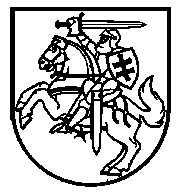 Lietuvos Respublikos VyriausybėnutarimasDĖL LIETUVOS RESPUBLIKOS VYRIAUSYBĖS 2020 M. LIEPOS 8 D. NUTARIMO NR. 763 „DĖL ATLYGINIMO UŽ VALSTYBĖS ĮMONĖS REGISTRŲ CENTRO TVARKOMŲ REGISTRŲ OBJEKTŲ REGISTRAVIMĄ, ŠIŲ REGISTRŲ IR NEKILNOJAMOJO TURTO KADASTRO DUOMENŲ, INFORMACIJOS, DOKUMENTŲ IR (AR) JŲ KOPIJŲ TVARKYMĄ DYDŽIŲ SĄRAŠO PATVIRTINIMO“ PAKEITIMO2021 m. liepos 21 d. Nr. 567VilniusLietuvos Respublikos Vyriausybė nutaria:1.	Pakeisti Lietuvos Respublikos Vyriausybės 2020 m. liepos 8 d. nutarimą Nr. 763 „Dėl Atlyginimo už valstybės įmonės Registrų centro tvarkomų registrų objektų registravimą, šių registrų ir Nekilnojamojo turto kadastro duomenų, informacijos, dokumentų ir (ar) jų kopijų tvarkymą dydžių sąrašo patvirtinimo“:1.1.	Pakeisti preambulę ir ją išdėstyti taip:„Vadovaudamasi Lietuvos Respublikos civilinio kodekso 4.261 straipsniu, Lietuvos Respublikos valstybės informacinių išteklių valdymo įstatymo 25 straipsnio 3 dalimi, 
29 straipsnio 8 dalimi, Lietuvos Respublikos nekilnojamojo turto registro įstatymo 
41 ir 43 straipsniais, Lietuvos Respublikos nekilnojamojo turto kadastro įstatymo 20 straipsnio 1 dalimi, Lietuvos Respublikos gyventojų registro įstatymo 11 straipsnio 4 dalimi, Lietuvos Respublikos juridinių asmenų registro įstatymo 42 straipsnio 3 dalimi, Lietuvos Respublikos Vyriausybė nutaria:“.1.2.	Pakeisti nurodytu nutarimu patvirtintą Atlyginimo už valstybės įmonės Registrų centro tvarkomų registrų objektų registravimą, šių registrų ir Nekilnojamojo turto kadastro duomenų, informacijos, dokumentų ir (ar) jų kopijų tvarkymą dydžių sąrašą ir 14 punktą išdėstyti taip:„14. Nustatomi tokie atlyginimo už Juridinių asmenų registro objektų registravimą, šio registro duomenų, informacijos, jam pateiktų dokumentų ir (arba) jų kopijų teikimą dydžiai:2.	Nustatyti, kad šis nutarimas įsigalioja 2021 m. liepos 30 d.Ministrė Pirmininkė	Ingrida ŠimonytėTeisingumo ministrė	Evelina Dobrovolska14.1.Juridinių asmenų registro objektų registravimas:14.1.1.akcinės bendrovės, uždarosios akcinės bendrovės, Europos bendrovės, Europos ekonominių interesų grupės, Europos kooperatinės bendrovės, Europos teritorinio bendradarbiavimo grupės įregistravimas, išskyrus Sąrašo 14.1.2 papunktyje nurodytą atvejį30,83 euro;30,83 euro;30,83 euro;14.1.2.uždarosios akcinės bendrovės įregistravimas, dokumentus pateikus elektroniniu būdu14,02 euro;14,02 euro;14,02 euro;14.1.3.žemės ūkio bendrovės, kooperatinės bendrovės (kooperatyvo), komanditinės ūkinės bendrijos, tikrosios ūkinės bendrijos, advokatų profesinės bendrijos, privačių detektyvų bendrijos įregistravimas27,51 euro;27,51 euro;27,51 euro;14.1.4.mažosios bendrijos įregistravimas17,13 euro;17,13 euro;17,13 euro;14.1.5.individualios įmonės įregistravimas, išskyrus Sąrašo 14.1.6 papunktyje nurodytą atvejį21,12 euro;21,12 euro;21,12 euro;14.1.6.individualios įmonės įregistravimas, dokumentus pateikus elektroniniu būdu13,08 euro;13,08 euro;13,08 euro;14.1.7.asociacijos, labdaros ir paramos fondo ar bendrijos (daugiabučių gyvenamųjų namų ir asmeninio naudojimo rekreacinės (poilsio), kūrybos (kūrybinės dirbtuvės) ar ūkinės (garažų ir kitų) paskirties pastatų, taip pat vienbučių ir dviejų butų gyvenamųjų namų) įregistravimas, išskyrus Sąrašo 14.1.8 papunktyje nurodytą atvejį25,65 euro;25,65 euro;25,65 euro;14.1.8.asociacijos, labdaros ir paramos fondo įregistravimas, dokumentus pateikus elektroniniu būdu11,99 euro;11,99 euro;11,99 euro;14.1.9.valstybės įmonės, savivaldybės įmonės, biudžetinės įstaigos ar viešojo juridinio asmens, veikiančio pagal įstatymą ar kitą teisės aktą, įregistravimas24,44 euro;24,44 euro;24,44 euro;14.1.10.viešosios įstaigos įregistravimas, dokumentus pateikus elektroniniu būdu11,65 euro;11,65 euro;11,65 euro;14.1.11.kito juridinio asmens (nuolatinės arbitražo institucijos, tradicinės religinės bendruomenės, religinės bendruomenės, politinės partijos, Europos politinės partijos, Europos politinio fondo, sodininkų bendrijos, viešosios įstaigos, šeimynos, profesinės sąjungos ar jų susivienijimo ir kitos teisinės formos juridinio asmens) įregistravimas, išskyrus Sąrašo 14.1.10 papunktyje nurodytą atvejį28,00 euro;28,00 euro;28,00 euro;14.1.12.juridinio asmens filialo ar atstovybės įregistravimas26,57 euro;26,57 euro;26,57 euro;14.1.13.užsienio juridinio asmens ar kitos organizacijos filialo ar atstovybės įregistravimas41,75 euro;41,75 euro;41,75 euro;14.1.14.juridinio asmens pakeisto steigimo dokumento įregistravimas19,80 euro;19,80 euro;19,80 euro;14.1.15.juridinio asmens pakeisto steigimo dokumento įregistravimas, dokumentus pateikus elektroniniu būdu17,54 euro;17,54 euro;17,54 euro;14.1.16.bankrutuojančio, likviduojamo, likviduojamo dėl bankroto, pertvarkomo juridinio asmens teisinio statuso įregistravimas, išskyrus Sąrašo 14.1.17 papunktyje nurodytą atvejį16,90 euro;16,90 euro;16,90 euro;14.1.17.likviduojamo, pertvarkomo juridinio asmens teisinio statuso įregistravimas, dokumentus pateikus elektroniniu būdu9,12 euro;9,12 euro;9,12 euro;14.1.18.Juridinio asmens teisinio statuso, išskyrus Sąrašo 14.1.16 papunktyje nurodytus teisinius statusus ir Sąrašo 14.1.19 papunktyje nurodytą atvejį, įregistravimas26,23 euro;26,23 euro;26,23 euro;14.1.19.juridinio asmens teisinio statuso, išskyrus nurodytuosius Sąrašo 14.1.17 papunktyje, įregistravimas, dokumentus pateikus elektroniniu būdu11,89 euro;11,89 euro;11,89 euro;14.1.20.duomenų ar informacijos pakeitimų įregistravimas ar išregistravimas, dokumentus pateikus popierine forma ar elektroniniu būdu (už vieną įrašą)4,15 euro;4,15 euro;4,15 euro;14.1.21.juridinio asmens, filialo ar atstovybės pavadinimo laikinas įrašymas į Juridinių asmenų registrą6,75 euro;6,75 euro;6,75 euro;14.1.22.juridinio asmens, filialo ar atstovybės pavadinimo tapatumo nustatymas8,04 euro;8,04 euro;8,04 euro;14.1.23.duomenų, steigiant Europos bendrovę jungimo ar valdymo (kontroliuojančiosios bendrovės) būdu ar Europos kooperatinę bendrovę jungimo būdu kitoje valstybėje ar perkeliant buveinę į kitą valstybę, įregistravimas ir pažymėjimo išdavimas, po vienos valstybės ribas peržengiančio jungimosi kitoje valstybėje veiksiančio juridinio asmens duomenų įregistravimas ir pažymėjimo išdavimas33,87 euro;33,87 euro;33,87 euro;14.1.24.įgaliojimo, gauto popierine forma, įrašymas7,26 euro;7,26 euro;7,26 euro;14.1.25.juridinio asmens, filialo ar atstovybės išregistravimas (išbraukimas)8,92 euro;8,92 euro;8,92 euro;14.2.Juridinių asmenų registro duomenų, informacijos, jam pateiktų dokumentų ir (ar) jų kopijų teikimas:14.2.1.juridinio asmens, filialo ar atstovybės dokumentų kopijos puslapisjuridinio asmens, filialo ar atstovybės dokumentų kopijos puslapis1,48 euro;14.2.2.Juridinių asmenų registro elektroninis sertifikuotas išrašasJuridinių asmenų registro elektroninis sertifikuotas išrašas1,92 euro;14.2.3.Juridinių asmenų registro trumpasis (identifikacinių duomenų) išrašas popierine formaJuridinių asmenų registro trumpasis (identifikacinių duomenų) išrašas popierine forma3,84 euro;14.2.4.Juridinių asmenų registro trumpasis (identifikacinių duomenų) išrašas elektronine formaJuridinių asmenų registro trumpasis (identifikacinių duomenų) išrašas elektronine forma3,43 euro;14.2.5.Juridinių asmenų registro trumpasis (identifikacinių duomenų) išrašas „sistema–sistema“ būduJuridinių asmenų registro trumpasis (identifikacinių duomenų) išrašas „sistema–sistema“ būdu0,06 euro;14.2.6.Juridinių asmenų registro pagrindinių duomenų išrašas popierine formaJuridinių asmenų registro pagrindinių duomenų išrašas popierine forma4,15 euro;14.2.7.Juridinių asmenų registro pagrindinių duomenų išrašas elektronine formaJuridinių asmenų registro pagrindinių duomenų išrašas elektronine forma3,69 euro;14.2.8.Juridinių asmenų registro pagrindinių duomenų išrašas „sistema–sistema“ būduJuridinių asmenų registro pagrindinių duomenų išrašas „sistema–sistema“ būdu0,06 euro;14.2.9.Juridinių asmenų registro išplėstinis išrašas popierine formaJuridinių asmenų registro išplėstinis išrašas popierine forma5,23 euro;14.2.10.Juridinių asmenų registro išplėstinis išrašas elektronine formaJuridinių asmenų registro išplėstinis išrašas elektronine forma4,61 euro;14.2.11.Juridinių asmenų registro išplėstinis išrašas „sistema–sistema“ būduJuridinių asmenų registro išplėstinis išrašas „sistema–sistema“ būdu0,06 euro;14.2.12.Juridinių asmenų registro išplėstinis su istorija išrašas popierine formaJuridinių asmenų registro išplėstinis su istorija išrašas popierine forma6,35 euro;14.2.13.Juridinių asmenų registro išplėstinis su istorija išrašas elektronine formaJuridinių asmenų registro išplėstinis su istorija išrašas elektronine forma5,55 euro;14.2.14.Juridinių asmenų registro išplėstinis su istorija išrašas „sistema–sistema“ būduJuridinių asmenų registro išplėstinis su istorija išrašas „sistema–sistema“ būdu0,06 euro;14.2.15.juridinio asmens, užsienio juridinio asmens ar kitos organizacijos arba jų filialo finansinės atskaitomybės dokumentų viena ataskaita iš Juridinių asmenų registro duomenų bazės popierine formajuridinio asmens, užsienio juridinio asmens ar kitos organizacijos arba jų filialo finansinės atskaitomybės dokumentų viena ataskaita iš Juridinių asmenų registro duomenų bazės popierine forma4,46 euro;14.2.16.juridinio asmens, užsienio juridinio asmens ar kitos organizacijos arba jų filialo finansinės atskaitomybės dokumentų viena ataskaita iš Juridinių asmenų registro duomenų bazės elektronine formajuridinio asmens, užsienio juridinio asmens ar kitos organizacijos arba jų filialo finansinės atskaitomybės dokumentų viena ataskaita iš Juridinių asmenų registro duomenų bazės elektronine forma3,96 euro;14.2.17.juridinio asmens, užsienio juridinio asmens ar kitos organizacijos arba jų filialo finansinės atskaitomybės dokumentų viena ataskaita iš Juridinių asmenų registro duomenų bazės „sistema–sistema“ būdujuridinio asmens, užsienio juridinio asmens ar kitos organizacijos arba jų filialo finansinės atskaitomybės dokumentų viena ataskaita iš Juridinių asmenų registro duomenų bazės „sistema–sistema“ būdu0,06 euro;14.2.18.juridinio asmens, filialo, atstovybės dokumento, saugomo elektroniniame archyve, kopijajuridinio asmens, filialo, atstovybės dokumento, saugomo elektroniniame archyve, kopija1,71 euro;14.2.19.viena paieška Juridinių asmenų registro duomenų bazėjeviena paieška Juridinių asmenų registro duomenų bazėje1,07 euro;14.2.20.viena paieška Juridinių asmenų registro duomenų bazėje pagal juridinio asmens kodą finansinių ataskaitų sąrašui gauti „sistema–sistema“ būduviena paieška Juridinių asmenų registro duomenų bazėje pagal juridinio asmens kodą finansinių ataskaitų sąrašui gauti „sistema–sistema“ būdu0,06 euro;14.2.21.kompetentingų institucijų tvarkomų jungtinių duomenų apie viešųjų pirkimų procedūroje dalyvaujantį tiekėją pažyma (apie tiekėją juridinį asmenį)kompetentingų institucijų tvarkomų jungtinių duomenų apie viešųjų pirkimų procedūroje dalyvaujantį tiekėją pažyma (apie tiekėją juridinį asmenį)3,74 euro;14.2.22.kompetentingų institucijų tvarkomų jungtinių duomenų apie viešųjų pirkimų procedūroje dalyvaujantį tiekėją pažyma (apie tiekėją fizinį asmenį)kompetentingų institucijų tvarkomų jungtinių duomenų apie viešųjų pirkimų procedūroje dalyvaujantį tiekėją pažyma (apie tiekėją fizinį asmenį)3,78 euro;14.2.23.viešo pranešimo paskelbimas elektroniniame leidinyje (A4 formato puslapis), viešą pranešimą pateikus valstybės įmonės Registrų centro klientų aptarnavimo padaliniuiviešo pranešimo paskelbimas elektroniniame leidinyje (A4 formato puslapis), viešą pranešimą pateikus valstybės įmonės Registrų centro klientų aptarnavimo padaliniui7,83 euro;14.2.24.viešo pranešimo paskelbimas elektroniniame leidinyje (1000  simbolių), viešą pranešimą pateikus naudojantis valstybės įmonės Registrų centro klientų savitarnos sistemaviešo pranešimo paskelbimas elektroniniame leidinyje (1000  simbolių), viešą pranešimą pateikus naudojantis valstybės įmonės Registrų centro klientų savitarnos sistema7,83 euro;14.2.25.viešų pranešimų užsakymo paslauga (kaina už metus)viešų pranešimų užsakymo paslauga (kaina už metus)7,83 euro;14.2.26.Juridinių asmenų registre suteiktų paslaugų išklotinė (vartotojo veiksmų protokolas)Juridinių asmenų registre suteiktų paslaugų išklotinė (vartotojo veiksmų protokolas)2,41 euro;14.2.27.juridinio asmens duomenų išrašas Europos verslo registro (angl. European business register, EBR) (toliau – EBR) tinkluijuridinio asmens duomenų išrašas Europos verslo registro (angl. European business register, EBR) (toliau – EBR) tinklui0,06 euro;14.2.28.išrašas apie juridiniame asmenyje veikiančius asmenis EBR tinkluiišrašas apie juridiniame asmenyje veikiančius asmenis EBR tinklui0,06 euro;14.2.29.balanso ataskaita EBR tinkluibalanso ataskaita EBR tinklui0,06 euro;14.2.30.pelno (nuostolių) ataskaita EBR tinkluipelno (nuostolių) ataskaita EBR tinklui0,06 euro;14.2.31.tiesioginė paieška EBR tinkle pagal juridiniame asmenyje dalyvaujantį asmenįtiesioginė paieška EBR tinkle pagal juridiniame asmenyje dalyvaujantį asmenį0,06 euro;14.2.32.išrašas apie asmens dalyvavimą juridiniuose asmenyse EBR tinkluiišrašas apie asmens dalyvavimą juridiniuose asmenyse EBR tinklui0,06 euro;14.2.33.steigimo dokumentas EBR tinkluisteigimo dokumentas EBR tinklui0,06 euro;14.2.34.atlyginimas už EBR duomenų paskirstymąatlyginimas už EBR duomenų paskirstymą120 procentų EBR duomenis teikiančių valstybių nacionalinių registrų nustatytų atlyginimų dydžių.“